Aşağıdaki cümleleri uygun kelimelerle tamamlayınız.  Marketten 5 kilo           aldım.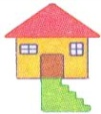   Akşamları bir         süt içerim.  Bakkaldan taze            al.  Ozan beş kilo                al.  Kedi süt            .            mamasını yedi.  Kurban bayramında         kestik.             yakalım, ısınalım.  Teyzem             ördü.  Ördek suda          .  Çoban            otlatıyor.